WOMEN’S COUNCIL  OF REALTORS LAKE POINTE 2021 ANNUAL SPONSORSHIP PROGRAM OPPORTUNITIES 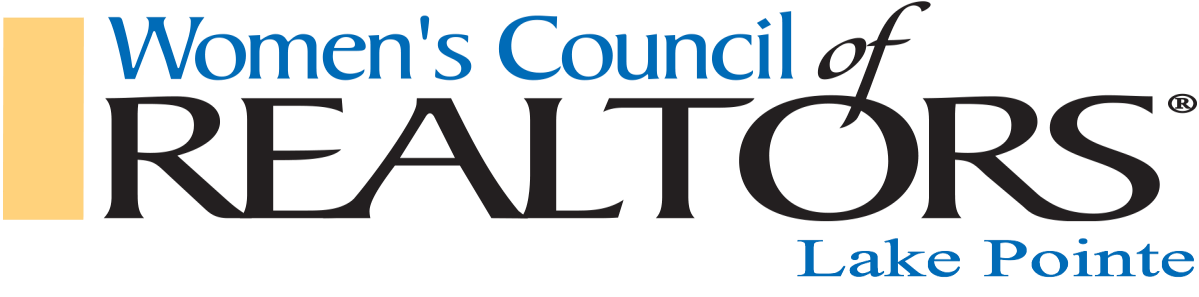 Building Leaders one Member at a Time For January - December 2021	           	SILVER    GOLD      PLATINUM Levels 	  $250.00   $500.00   $1,000.00  		 	 	X Name listed in Lake Pointe Partner's Brochure 	 	X 	X 	X Name listed on Flier displayed on tables at ALL Lake Pointe Events 	 	X 	X 	X Any non-member brought as your guest will be charged mem pricing 		X	X	XMailing List of Attendees at Lake Pointe Events		X	X	XCompany materials on display table at Industry (4) & Network (2) Events  		X	X	XComplimentary Admission to all WCR State Meets.		               X	X	X	Table for representative, marketing materials at all Events	 	X 	X 	X 		 		X 	X 	X Opportunity to join State Committee to coordinate Network Events 	 	X 	X 	X Company materials on display table at Network Events (at least 2) 	 	X 	X 	X Partner badge to wear to Network Events 	 	X 	X 	X Company materials in WCR Swag bag given to members		                X	X	XPromo article on your business			X	xProfessional "Proud WCR Partner" Signage displayed at all events 	 	 		X Logo Displayed on Lake Pointe Website 	 	 	 	X Three minute mic time at Lake Pointe				XCompany Logo displayed on professional banner				X					The Lake Pointe Network offers our Strategic Partners the opportunity to Sponsor our Lake Pointe Mixers for $200.00 per Mixer Event.Please contact Franny Kanalos, Director of Membership 586 243-1533frannykselss@gmail.com	 	 	 	--	 	 	 	-Incudes  2 membership  OPPORTUNITY TO SPONSOR A MIXER EVENT FOR $200 